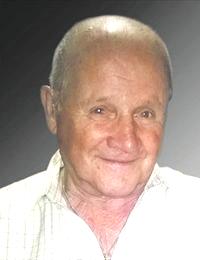 de Heer Jefke BRUIJLANDSechtgenoot vanMaria MERTENSlid van Petanqueclub 'De Berk' Geboren te Overpelt op 2 oktober 1937 en overleden  te Hasselt op 16 juli 2015.PFV Limburg wenst de familie en vrienden veel sterkte.